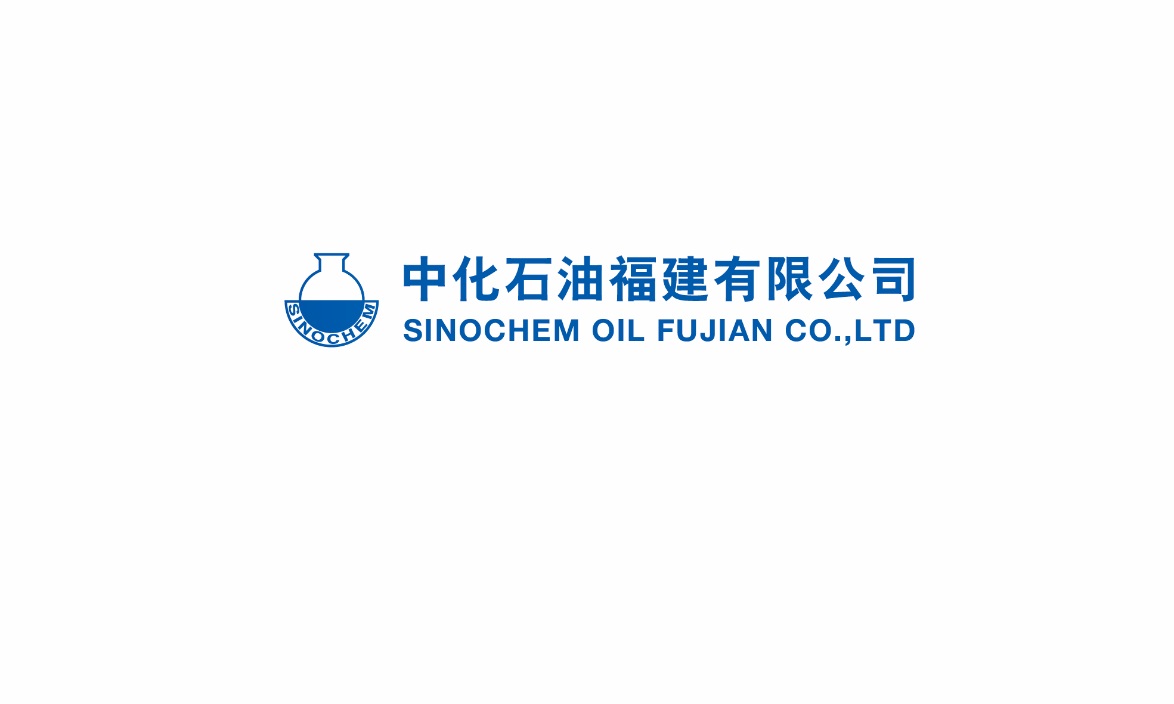 携手同行 共同成长  2017中化石油福建有限公司校园招聘【中化石油福建有限公司介绍】中化石油为国家“四大石油”央企之一，中化石油福建有限公司是中化集团在福建设立的成品油批发、零售一体化的全资子公司，公司于2007年进入福建成品油市场，主营业务为：成品油批发、零售与直销业务。【集团介绍】中国中化集团公司成立于1950年，历史上曾为中国最大的外贸企业。现为国务院国有资产监督管理委员会监管的国有重要骨干企业，总部设在北京。中化集团也是最早入围《财富》全球500强的中国企业之一，迄今已25次入围，2016年名列第139位。多年来中化集团坚持不懈推进战略转型和管理变革，实现了企业持续、健康、快速发展。在国务院国资委业绩考核中，中化集团连续第十年被评为A级。中化集团的愿景是建设成为一个受人尊敬的、具有全球地位的伟大公司。全球四万多名中化人将继续秉持“创造价值、追求卓越”的核心理念，努力恪守企业公民的社会责任，致力于科学发展、和谐发展、绿色发展，矢志打造长青基业，持续为利益相关方及社会大众创造福祉。
招聘岗位今天，您因中化石油而自豪；明天，中化石油因您更精彩！！中化石油将为您提供：
1、免费工作餐，提供集体宿舍（电视、空调、中央热水、床、办公桌椅等）
2、报到签劳动合同，缴交五险一金，商业保险； 
3、享受带薪年假、年终奖金、过节费、每年1次免费体检；
4、毕业生落户、骨干落户；5、各类精彩文化活动、团队活动；
6、畅通的职业发展路径以及系统化的各项发展培训。欢迎加入中化石油福建有限公司的大家庭！更多详情请扫一扫：  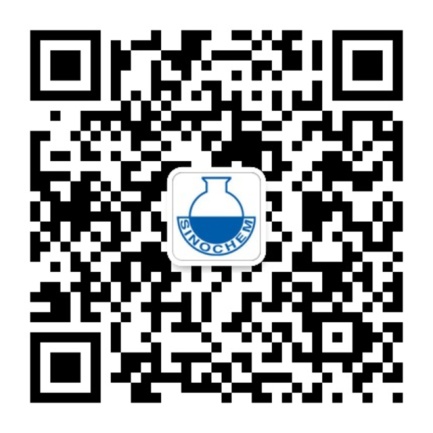 联系方式福建公司总部：厦门市思明区鹭江道98号建设银行大厦26楼邮政编码：361001联系电话：0592-8129157  传真：0592-8129199公司网站：http://www.sinochemoil.com/招聘邮箱：fangsirong@sinochem.com联 系 人：方小姐岗位需求发展方向学历要求专业需求人数工作地点经理管培生油站区域管理本科管理类、理工科类等专业10福建省